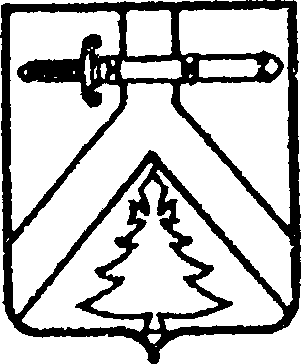                        АДМИНИСТРАЦИЯ КОЧЕРГИНСКОГО СЕЛЬСОВЕТА                    КУРАГИНСКОГО РАЙОНА  КРАСНОЯРСКОГО КРАЯ                                                      ПОСТАНОВЛЕНИЕ08.04.2016                                   с. Кочергино                                                   № 15-пО  пожарной безопасностина территории администрации сельсоветана весенне-летний период 2016 года            В соответствии со статьей 19 Федерального Закона от 21.12.1994 № 69-ФЗ «О пожарной безопасности», статьей 11 закона Красноярского края от 10.02.2000 № 9-631»О защите населения и территории Красноярского края от чрезвычайных ситуаций природного и техногенного характера», а также в целях обеспечения  мер пожарной безопасности на объектах, расположенных на территории администрации в весенне-летний пожароопасный период 2016 года, ПОСТАНОВЛЯЮ:        1. Утвердить План основных мероприятий по обеспечению пожарной безопасности в весенне-летний  пожароопасный  период 2016 года (приложение № 1), довести его до сведения руководителей предприятий, организаций и учреждений, расположенных на территории администрации, установить контроль за их выполнением.    2. Рекомендовать руководителям предприятий, организаций, гражданам привести в порядок и пожаробезопасное состояние, подведомственные им объекты и жилые дома, противопожарное оборудование подготовить к работе в весенне-летних  условиях.    3. На заседаниях комиссии по предупреждению и ликвидации чрезвычайных ситуаций и обеспечению пожарной безопасности рассмотреть вопросы по предупреждению пожаров и гибели людей на них, а также снижению материальных потерь от пожаров на территории администрации.   4. Общественному инструктору по пожарной безопасности провести рейды по неблагополучным семьям в целях проверки соблюдения ими  правил пожарной безопасности.      5. Рекомендовать директору  МОУ Кочергинская СОШ № 19 провести беседы в классах:      - по охране  лесов от пожаров;      -по соблюдению правил пожарной безопасности.  6. Запретить сжигание мусора, травы на территории населенных пунктов.   7. Постановление от 17.04.2015 года  № 6-п «О пожарной безопасности на территории администрации сельсовета в весенне-летний период 2015 года» считать утратившим силу.   8.  Контроль за исполнением постановления оставляю за собой.      9. Постановление вступает в силу со дня, следующего за днем его опубликования в газете «Кочергинский вестник».Глава  сельсовета                                                                                 Е.А.Мосягина                                                                                                                                Приложение №1                                                                                                                                к постановлению администрации                                                                                                                                Кочергинского сельсовета                                                                                                                                от 08.04. 2016г.  №  15 -пПЛАНосновных мероприятий по обеспечению пожарной безопасностивесенне-летний  пожароопасный период в 2016 года№п/пНаименование мероприятийСрокисполнен.      Ответственный исполнитель1 Составить акты обследования по заявлениям граждан   и совместно с управлением социальной защиты района  оказать финансовую помощь социально незащищенным гражданам, пенсионерам и инвалидам в ремонте электросетей и печного отопления, а также в других вопросах, связанных с обеспечением пожарной безопасности в весенне-летний периоддо 01.07.2016администрация сельсовета, специалист соцзащиты2Организовать постоянную публикацию в печатном издании «Кочергинский вестник» материалов о соблюдении мер пожарной безопасностивесь периодзаместитель главы администрации3Силами общественного инструктора провести проверки противопожарного состояния жилых домовдо 01.06.2016Общественный инструктор4Совместно со специалистом Управления соцзащиты провести проверки мест проживания неблагополучных семейдо 15.05.2016специалист Управления  соцзащиты, администрация сельсовета5Организовать проведение собраний и сходов граждан по вопросу соблюдения требований пожарной безопасности при эксплуатации отопительных приборов, электроустановок и выработке мер по профилактике пожаров и гибели людей.до 01.05.2016глава сельсовета,заместитель главы администрации6Обеспечить содержание в исправном состоянии дорог на территории администрациис   15.04.2016по 15.09.2016глава сельсовета7На заседаниях комиссий по предупреждению и ликвидации чрезвычайных ситуаций и обеспечению пожарной безопасности рассмотреть вопросы «О мерах по предупреждению и снижению материальных потерь от пожаров на подведомственной территории»до 15.05.2016комиссия по предупреждению и и ликвидации  ЧС8По результатам анализа обстановки с пожарами и выполнения плана мероприятий по обеспечению пожарной безопасности в весенне-летний пожароопасный период заслушать на заседаниях комиссии по предупреждению и ликвидации ЧС   и обеспечению пожарной безопасности руководителей учреждений, не выполняющих установленные противопожарные требованиямай 2016 комиссия  по ЧС и ПБ